Лыжня России- 20208 февраля 2020 года состоялся День зимних видов спорта, в котором приняли участие учащиеся и педагоги. Родители и бабушки активно поддерживали участников. Километры здоровья на лыжной трассе записали в зачет километров ПОБЕДЫ! Спасибо Карпову Дмитрию Николаевичу за великолепную лыжню, благодаря его заботе наши ребята всегда быстро, с удовольствием  катаются и часто побеждают!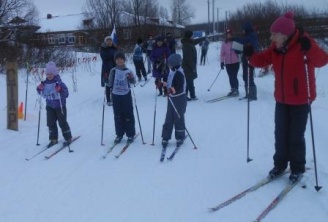 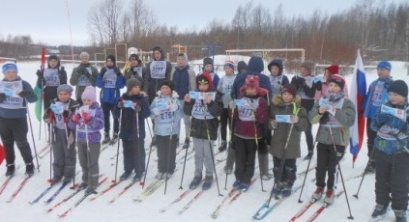 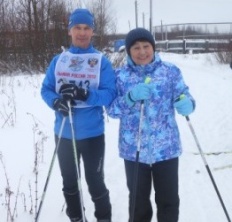 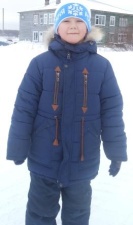 Родительский всеобучРодительское собрание в 8 классе по теме «Анализ  школьной успеваемости учащихся 8 класса»  прошло вместе с ребятами. На встрече разбирались  и другие вопросы: профессиональное  самоопределение, участие в  общественной жизни, подвели итоги  участия восьмиклассников  в конкурсах, соревнованиях, конференциях.  На этапе рефлексии общим решением  было приложить упорство и повысить качество знаний по предметам!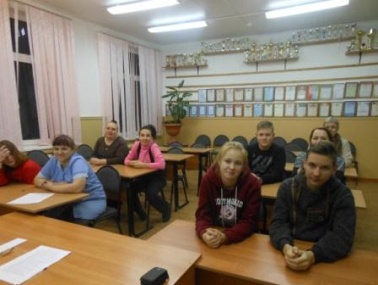 Лучший исследователь – юниор10 февраля на муниципальной конференции «Шаг в будущее»  среди юниоров победил Чурсинов Александр. Саша уже в прошлом году самостоятельно  изучил кубик-рубик,  узнал все тайны его скорейшей сборки. Вместе с Чернявской Анной Николаевной, провели первый школьный турнир, который ребятам понравился и запомнился.  Поздравляем с победой и ждем новых открытий!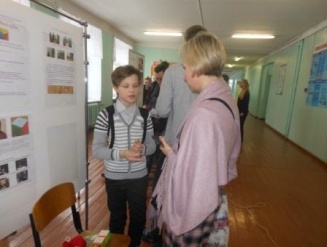 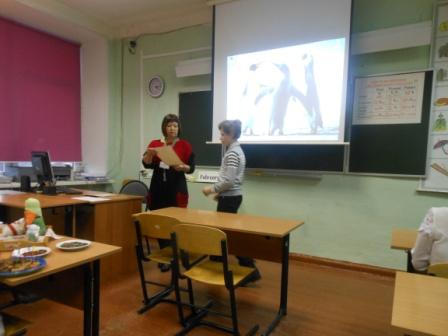 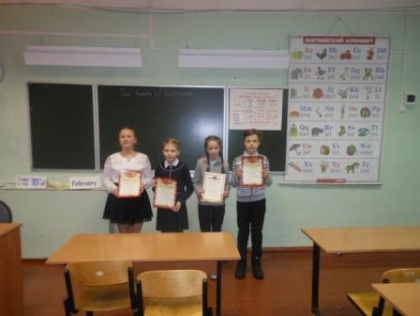 Живая классикаНасладиться прекрасным чтением художественной литературы, прочувствовать эмоции ребят, найти для себя произведения, которые хочется прочитать, так как услышанный отрывок понравился – главные составляющие конкурса. 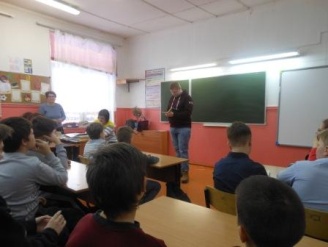 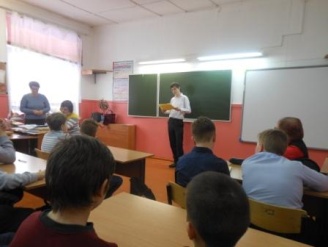 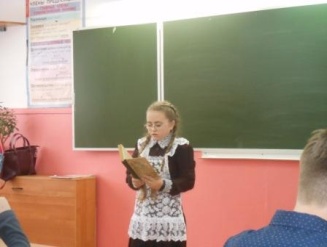 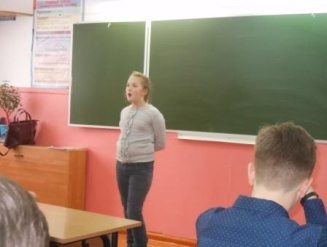 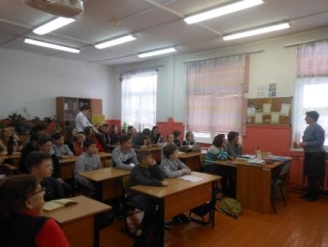 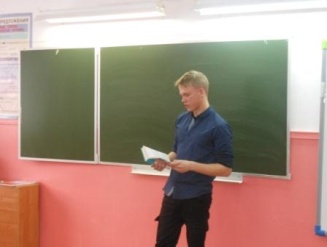 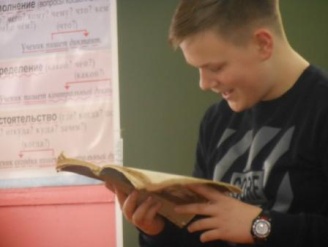 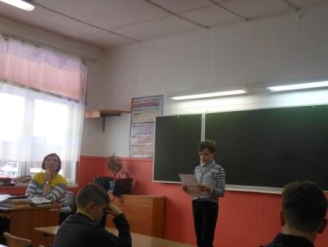 